BANGLADESH UNIVERSITY OF TEXTILES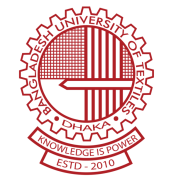 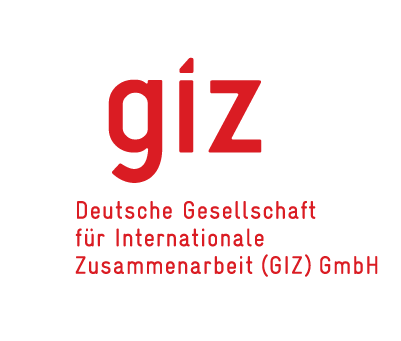 Higher Education and Leadership Development for Sustainable Textiles (HELD) 92, Shahid Tazuddin Ahmed Sarani, Tajgaon I/A, Dhaka-1208 Applicant’s Name 	(In English)	: . . . . . . . . . . . . . . . . . . . . . . . . . . . . . . . . . . . .(In Bengali)	: . . . . . . . . . . . . . . . . . . . . . . . . . . . . . . . . . . . .Father’s/ Husband’s Name			:(In English)	: . . . . . . . . . . . . . . . . . . . . . . . . . . . . . . . . . . . .(In Bengali)	: . . . . . . . . . . . . . . . . . . . . . . . . . . . . . . . . . . . .Mother’s Name 		(In English)	: . . . . . . . . . . . . . . . . . . . . . . . . . . . . . . . . . . . .(In Bengali)	: . . . . . . . . . . . . . . . . . . . . . . . . . . . . . . . . . . . .Date of Birth				: . . . . . . . . . . . . . . . . . . . . . . . . . . . . . . . . . . . .Nationality				: . . . . . . . . . . . . . . . . . . . . . . . . . . . . . . . . . . . .NID No.					: . . . . . . . . . . . . . . . . . . . . . . . . . . . . . . . . . . . .Present Address				:(In English)	: . . . . . . . . . . . . . . . . . . . . . . . . . . . . . . . . . . . .		  . . . . . . . . . . . . . . . . . . . . . . . . . . . . . . . . . . . .		  . . . . . . . . . . . . . . . . . . . . . . . . . . . . . . . . . . . .	(In Bengali)	: . . . . . . . . . . . . . . . . . . . . . . . . . . . . . . . . . . . .		  . . . . . . . . . . . . . . . . . . . . . . . . . . . . . . . . . . . .		  . . . . . . . . . . . . . . . . . . . . . . . . . . . . . . . . . . . .Contact Number				: Phone/ Cell no. . . . . . . . . . . . . . . . . . . . . . . . Permanent Address			:(In English)	: . . . . . . . . . . . . . . . . . . . . . . . . . . . . . . . . . . . .		  . . . . . . . . . . . . . . . . . . . . . . . . . . . . . . . . . . . .		  . . . . . . . . . . . . . . . . . . . . . . . . . . . . . . . . . . . .	(In Bengali)	: . . . . . . . . . . . . . . . . . . . . . . . . . . . . . . . . . . . .		  . . . . . . . . . . . . . . . . . . . . . . . . . . . . . . . . . . . .		  . . . . . . . . . . . . . . . . . . . . . . . . . . . . . . . . . . . .Educational Qualifications			:(A candidate must not possess a Third Class/ Division in any Examination)Experience				:(Starting from present Appointment)Computer Literacy			: . . . . . . . . . . . . . . . . . . . . . . . . . . . . . . . . . . . . Other Experience (If any)			: . . . . . . . . . . . . . . . . . . . . . . . . . . . . . . . . . . . .. . . . . . . . . . . . . . . . . . . . . . . . . . . . . . . . . . . . . . . . . . . . . . . . . . . . . . . . . . . . . . . . . . . . . . . . .Other Special Training (If any)		: . . . . . . . . . . . . . . . . . . . . . . . . . . . . . . . . . . . .. . . . . . . . . . . . . . . . . . . . . . . . . . . . . . . . . . . . . . . . . . . . . . . . . . . . . . . . . . . . . . . . . . . . . . . . .Other Information (If any)			: . . . . . . . . . . . . . . . . . . . . . . . . . . . . . . . . . . . .. . . . . . . . . . . . . . . . . . . . . . . . . . . . . . . . . . . . . . . . . . . . . . . . . . . . . . . . . . . . . . . . . . . . . . . . .Name of 2 (Two) Referees (not related to the applicant)(1)	. . . . . . . . . . . . . . . . . . . . . . . . . . . . . . . . . . . .	. . . . . . . . . . . . . . . . . . . . . . . . . . . . . . . . . . . .	. . . . . . . . . . . . . . . . . . . . . . . . . . . . . . . . . . . .(2)	. . . . . . . . . . . . . . . . . . . . . . . . . . . . . . . . . . . .	. . . . . . . . . . . . . . . . . . . . . . . . . . . . . . . . . . . .	. . . . . . . . . . . . . . . . . . . . . . . . . . . . . . . . . . . .Date: . . . . . . . . . . . . . . . . . . . .					Signature of the Applicant Position Applied for: . . . . . . . . . . . . . . . . . . . . . . . . . . . . . . . . . . . .Name of DegreeBoard/ UniversityYear of Exam.(Held in)Division/ Class/ GPA/ CGPAGPA/ (%) of MarksName and Nature (Govt./ Semi Govt./ Autonomous/ Private) of the Organization Position, Scale & GradeFromToTotal Period